você gosta de arte?Como apreciar uma obra de Arte: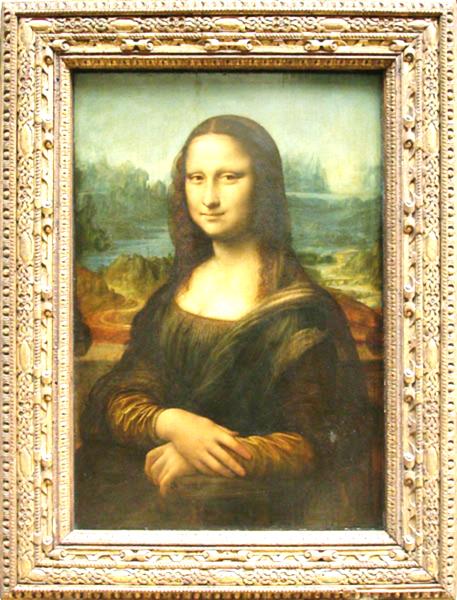 Você conhece essa obra?É a Mona Lisa que Leonardo da Vinci pintou entre os anos 1503 a 1506. O Brasil tinha acabado de ser descoberto e lá na Itália esse pintor renascentista estava pintando um retrato que se tornou uma das mais famosas obras de todos os tempos.Então responda rápido dentro da sua cabeça: ela está em pé ou sentada? Onde seu braço está apoiado? O que há ao fundo da obra? É um lago ou um rio? É uma casa ou é uma ponte?Ver é diferente de olhar. Assim como ouvir é diferente de escutar. Independentemente de você gostar ou não de alguma obra, é importante você saber olhar e se relacionar com ela. Para responder às perguntas acima, você precisou olhar novamente a figura e procurar as coisas, não foi? O olhar atento mostra mais coisas para você.Figurativo ou abstrato?Uma obra figurativa é aquela em que identificamos uma ‘figura’: pessoa, animais, elementos da natureza, objetos. A abstrata não representa uma figura, mas ao mesmo tempo permite ao observador, uma interpretação com mais liberdade. Numa obra abstrata, os elementos passam a ser as formas, geométricas ou não, as cores e as texturas. Elementos de uma obra.Quando uma obra é figurativa, ‘elementos’ são todas as figuras que podemos identificar na imagem. Já na obra abstrata, os elementos passam a ser as informações físicas que a obra nos apresenta, ou seja, o formato, o tamanho, as cores, as formas que são desenhadas, as texturas nos diferentes espaços, os objetos que são anexados e assim por diante. Apreciação objetiva ou técnica Todas as informações que você pode obter olhando a obra ou pesquisando sobre ela fazem parte das informações técnicas ou objetivas. Quanto mais pesquisar e mais tempo dedicar para a apreciação, mais profundo será o conhecimento que você terá sobre a obra. A vida do artista, como ele vivia, em que situação a obra foi feita, quais foram os materiais que ele utilizou, o que acontecia no mundo na época que a obra foi feita e muitas outras informações.Apreciação subjetiva ou pessoal Quando estamos diante de uma obra, é inevitável que ela nos cause alguma sensação. Pode nos trazer lembranças boas ou ruins, provocar algum sentimento ou sensação. É o aspecto subjetivo de um ‘encontro’ e está muito ligado à nossa história de vida ou experiências. É quando sentimos lá no fundo do nosso pensamento: “é uma obra bonita, mas não me sinto muito bem diante dela, porque me lembra um fato triste da minha vida...” Ou pode ocorrer o contrário: “que obra linda, eu gostei muito dela, me faz sentir bem porque lembrei de uma pessoa que eu gosto muito...”Então existe uma diferença entre conhecer uma obra e gostar ou não dela. http://diaadiadaeducacao.blogspot.com.br/2015/02/ensino-da-arte-como-apreciar-uma-obra.htmlhttps://canaldoensino.com.br/blog/aprenda-como-apreciar-a-arte-contemporanea1. Vamos exercitar um pouco? Observe as próximas figuras com atenção e preencha detalhadamente o quadro ao lado das figuras. 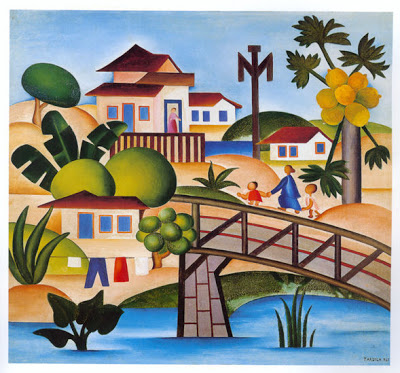 O MAMOEIRO, 1925. Tarsila do Amaral.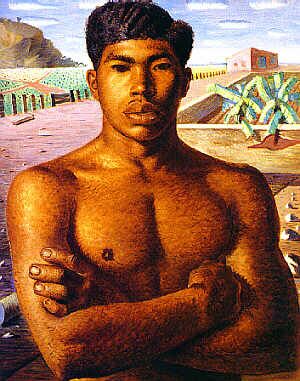 .
O MESTIÇO, 1934. Cândido Portinari.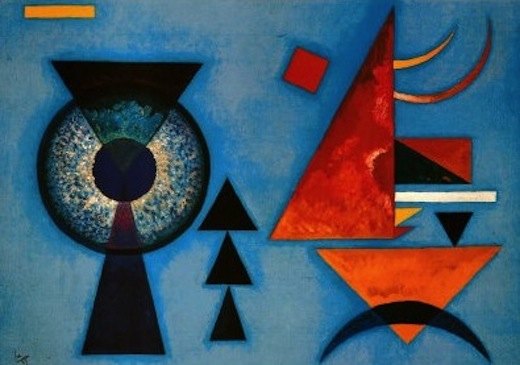 Avaliação de DPO: _____________________Nome da obraNome do artistaDataÉ figurativa ou abstrata?Descreva os elementosDê a sua opiniãoNome da obraNome do artistaDataÉ figurativa ou abstrata?Descreva os elementosDê a sua opiniãoNome da obraNome do artistaDataÉ figurativa ou abstrata?Descreva os elementosDê a sua opinião